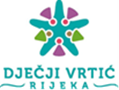 KLASA:  003-06/01-23/1UR.BROJ:2170/01-54-01-23-12Rijeka, 30.1.2023.Z A P I S N I K sa 12. sjednice Upravnog vijeća Dječjeg vrtića Rijeka održane 30. siječnja 2023.g.Prijedlog Dnevnog reda:Usvajanje zapisnika sa sjednice održane 15.12.2022. godineFinancijsko izvješće Dječjeg vrtića Rijeka za razdoblje od 1.1.2022.g. do 31.12.2022.g. Donošenje Odluke o raspodjeli rezultata iz 2022. godine RaznoDnevni red se jednoglasno usvaja.Usvajanje zapisnika sa sjednice održane 15.12.2022. godineZapisnik sa sjednice održane 15.12.2022. godine se jednoglasno usvaja.Financijsko izvješće Dječjeg vrtića Rijeka za razdoblje od 1.1.2022.g. do 31.12.2022.g.  Upravno vijeće jednoglasno donosiO D L U K Uo usvajanju Financijskog izvješća Dječjeg vrtića Rijeka za 2022. godinuUsvaja se Financijsko izvješće Dječjeg vrtića Rijeka za 2022. godinu.Finacijsko izvješće dostvlja se Odjelu gradske uprave za odgoj i školstvo Grada Rijeke, Financijskoj agenciji i Državnom uredu za reviziju, Područni ured Rijeka.Donošenje Odluke o raspodjeli rezultata iz 2022. godine Upravno vijeće jednoglasno donosiODLUKU o raspodjeli rezultata u 2022. godini,i načinu korištenju viška u 2023. godiniI.Dječji vrtić Rijeka je ostvario višak prihoda na računu 922 u iznosu od 309.596,96 kn, koji je iskazan u Bilanci na dan 31. prosinca 2022. godine.II.Dječji vrtić Rijeka knjiži prihode i rashode po izvorima financiranja, a ostvareni višak prihoda sastoji se od slijedećeg:Izvor 1100 Opći prihodi i primici - ostvaren je višak prihoda u iznosu od 139.507,25 kn. Preneseni manjak prethodne godine je 521.016,57 kn, te je manjak prihoda za pokriće u slijedećem razdoblju u iznosu od 381.509,32 kn. Ovaj manjak pokriva se iz prihoda iz nadležnog proračuna.Izvor 4400 Prihodi za posebne namjene – ostvaren je višak prihoda u iznosu od 142.783,68 kn, te je višak raspoloživ u slijedećem razdoblju 142.783,68 kn.Izvor 5760 Pomoći – ostvaren je višak prihoda u iznosu od 260.415,42 kn. Budući da  su sredstva namjenska, isti se rezervira za namjenu za koju je i primljen.Izvor 9310 – preneseni višak iznosi 125.765,43 kn, budući da nije utrošen tijekom 2022. godine prema Odluci.Izvor 9576 – preneseni višak iznosi 27.106,69 kn te se rezervira za namjenu za koju je i dobiven (sredstva temeljem prijenosa EU sredstava za Erasmus projekte).Izvor 5710 – ostvaren je višak u iznosu od 2.819,92 kn. Višak je ostvaren iz namjenskih sredstava te će tijekom 2023. godine biti utrošen namjenski.Izvor 5730 – ostvaren je višak u iznosu od 58.057,99 kn. Višak je ostvaren iz namjenskih sredstava za plaće pripravnice te će tijekom 2023. godine biti utrešen namjenski.Izvor 9440 – preneseni višak iznosi 74.157,15 kn, budući da nije utrošen tijekom 2022. godine prema Odluci.III.	Dječji vrtić Rijeka je u tijeku godine imao povrata na teret prihoda prošle godine, koji su utjecali na rezultat poslovanja, te je ukupan preneseni manjak veći za 2.369,56 kn, te iznosi 53.670,02 kn. Dakle, ukupni preneseni manjak iz 2021. godine, iskazan u financijskim obrascima iznosi 53.670,02 kn. Ukupno ostvareni višak/manjak po izvorima:1100	- 381.509,32 kn4400	+142.783,68 kn5760	+260.415,42 kn9310	+125.765,43 kn9576	+27.106,69 kn5710	+ 2.819,92 kn5730	+ 58.057,99 kn9440	+ 74.157,15 knIV.S 31.12.2022. godine izvršena je korekcija rezultata na način da je višak prihoda poslovanja izvora 4332 u iznosu od 2.475.089,74 kn pokrio manjak prihoda od financijske imovine izvora 4332 u iznosu od 2.475.089,74 kn. Dječji vrtić Rijeka tijekom godine namjenske prihode za pokriće izdataka glavnice kredita knjiži na prihode poslovanja (671), te se ovim izvršila korekcija.V.S 31.12.2022. godine izvršena je korekcija rezultata na način da je višak prihoda poslovanja izvora 4400 pokrio manjak prihoda od nefinancijske imovine izvora 4400 u iznosu 114.544,09 kn. Višak prihoda izvora 1100 pokrio je manjak prihoda od nefinancijske imovine izvora 1100 u iznosu od 433.201,25 kn. Višak prihoda poslovanja izvora 6200 u iznosu od 75.000,00 kn pokrio je manjak prihoda od nefinancijske imovine izvora 6200 u iznosu od 75.000,00 kn. Preneseni višak izvora 9310 pokrio je manjak prihoda nefinancijske imovine u iznosu od 37.500,00 kn izvora 9310. Preneseni višak izvora 9576 pokrio je manjak prihoda poslovanja izvora 9576 u iznosu od 188.232,84 kn. Preneseni višak izvora 9310 pokrio je manjak prihoda poslovanja izvora 9310 u iznosu od 16.954,00 kn. VI.Manjak prihoda izvora 1100 u iznosu od 381.509,32 pokrit će se namjenskim prihodima iz proračuna tijekom siječnja 2023. godine. Višak prihoda izvora 9310 u iznosu od 125.765,43 kn, višak izvora  u iznosu od 74.157,15 kn te višak izvora 4400 u iznosu od 142.783,68 kn utrošit će se tijekom 2023. godine kako slijedi u točki VII.Višak prihoda izvora 5760 u iznosu od 260.415,42 kn te višak izvora 9576 u iznosu od 27.106,69 kn rezervira se za namjenu za koju je i dobiven.Višak izvora 5710 u iznosu od 2.819,92 kn rezervira se za namjenu za koju je i dobiven.Višak izvora 5730 u iznosu od 58.057,99 kn rezervira se za namjenu za koju je i dobiven.VII.Višak izvora 9310 u iznosu od 125.765,43 kn, izvora 9440 u iznosu od 74.157,15 kn, te izvora 4400 u iznosu od 142.783,68 kn (ukupno 342.706,26 kn) utrošit će se kako slijedi:Iznos od 286.627,82 kn utrošit će se za nabavu dostavnog kombi vozila za potrebe PPO-a Potok.Iznos od 56.078,44 kn utrošit će se za podmirenje računa koji nije ispostavljen u 2022. godini po provedenoj nabavi EJN 46/2022, za nabavljenu inox opremu i kuhinjski namještaj za PPO Gardelin.VIII.Ova Odluka stupa na snagu danom donošenja.      Zapisnik vodila                                                                       Predsjednica Upravnog vijeća
       Branka Filipović                                                                                Nadja Poropat